Innovaciòn para el desarollo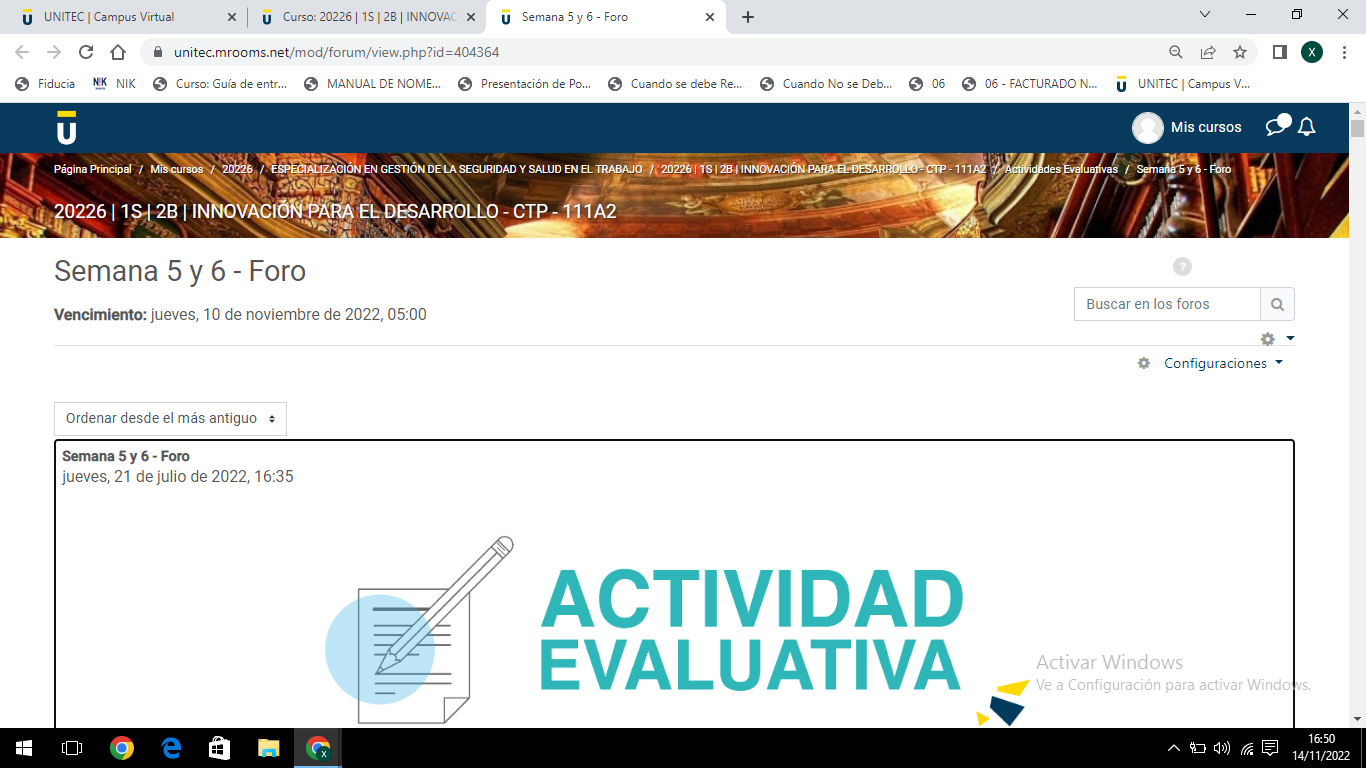 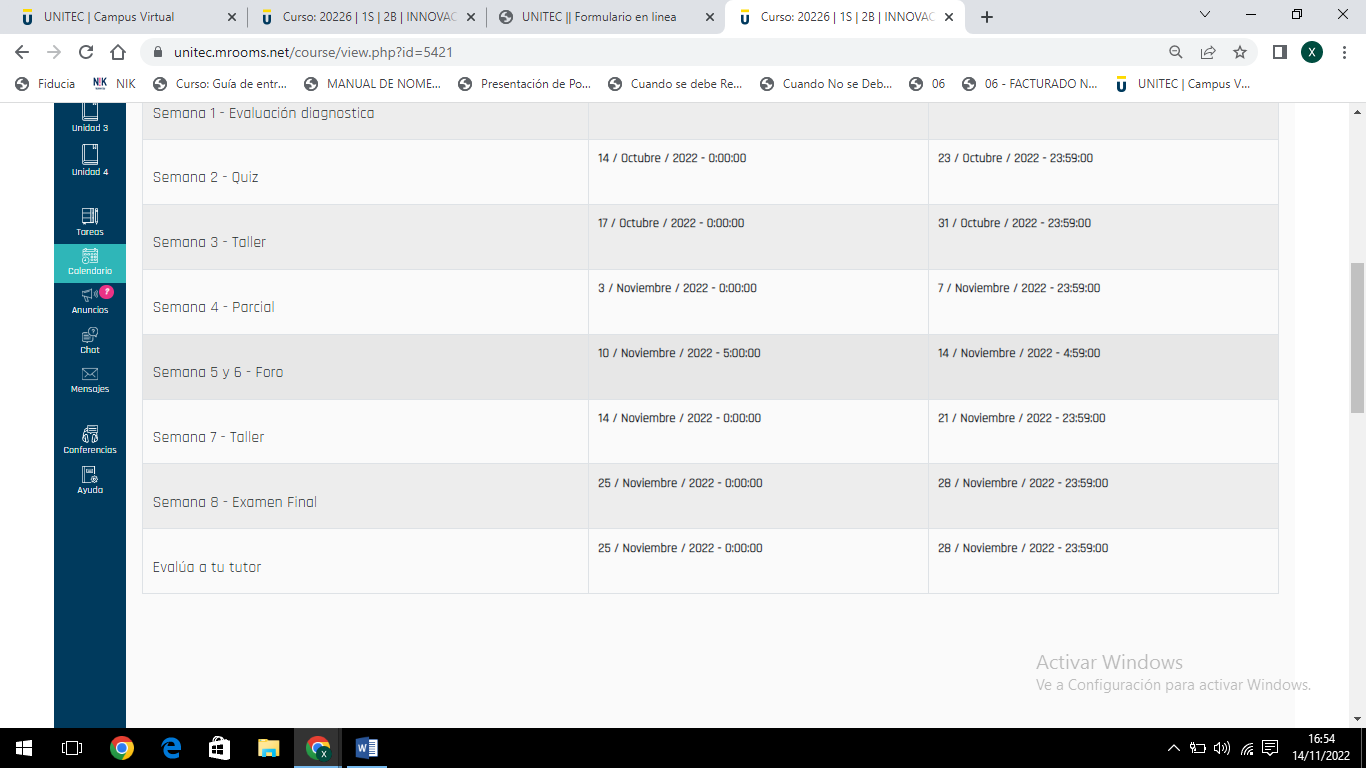 Indicadores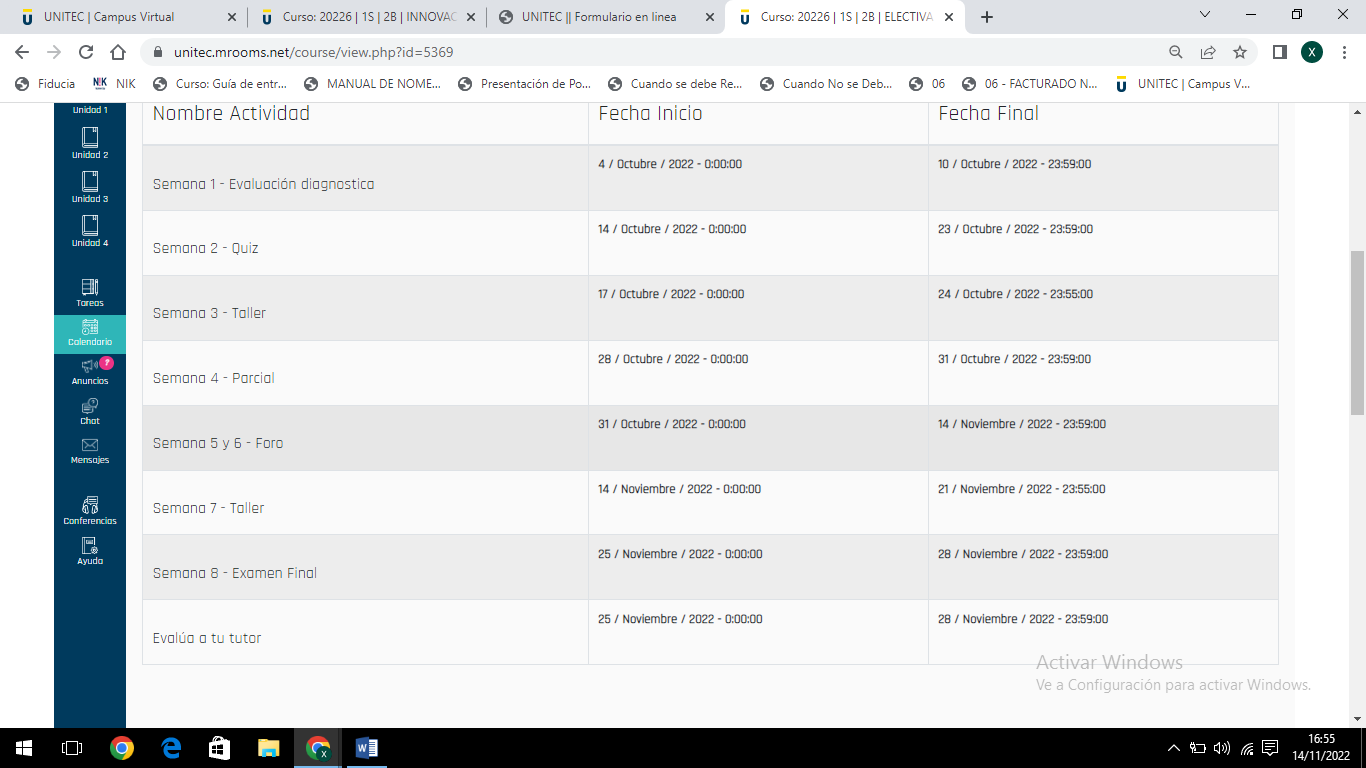 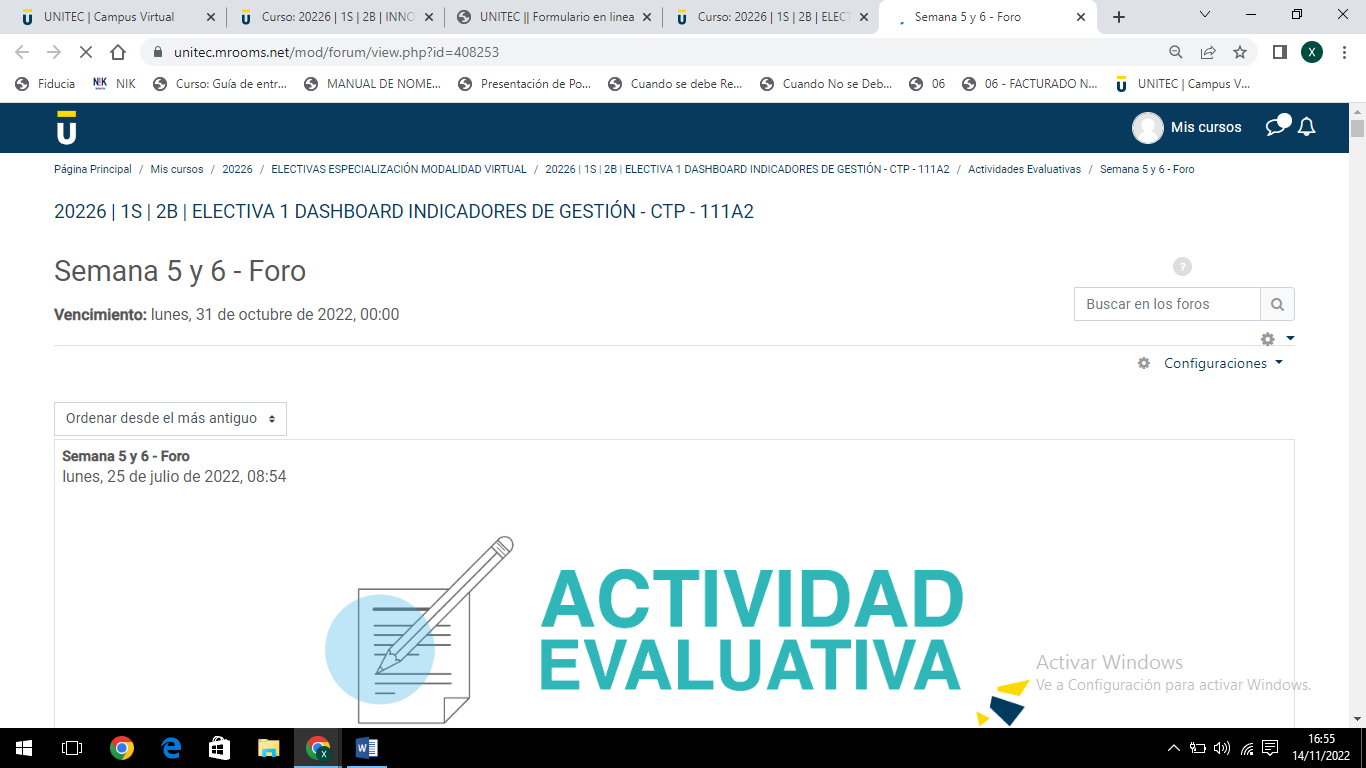 